Fat Cat (Sequence)Name: _____________________________________Cut the pictures out. Paste them in the correct order. On another sheet of paper, write a sentence for each picture.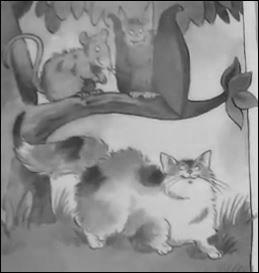 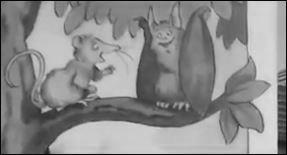 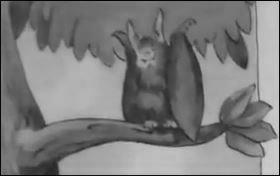 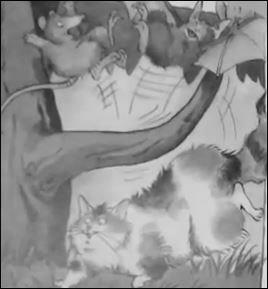 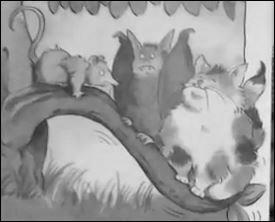 http://www.topsthemonkey.com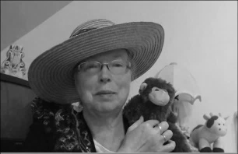 